ГУЛЯЕВА МАРИЯ ЕВГЕНЬЕВНА(Фамилия Имя Отчество)ОСНОВНАЯ ИНФОРМАЦИЯ:ОБРАЗОВАНИЕ:Дата рождения:25.01.2003Место для фото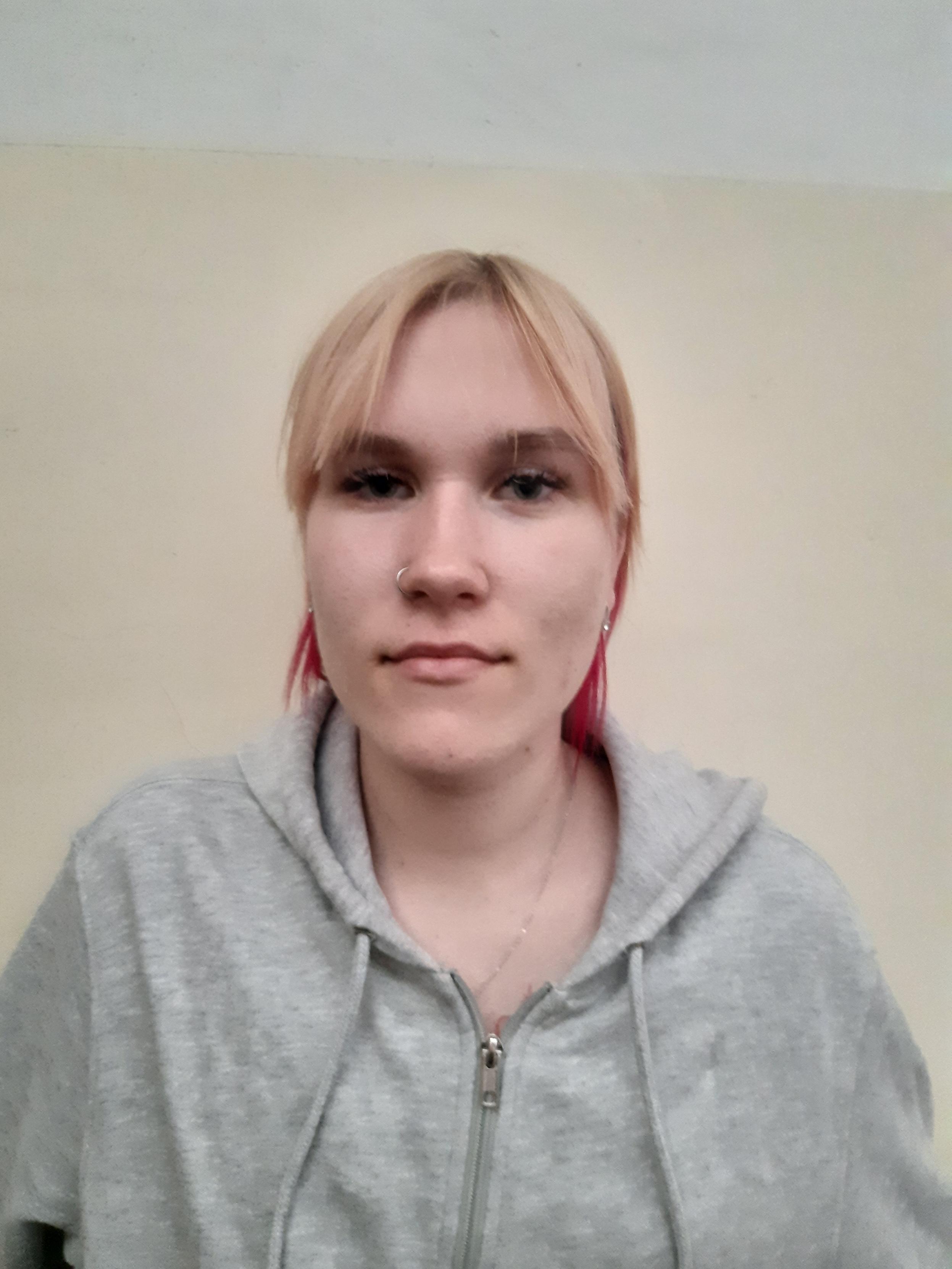 Семейное положение:Не замужемМесто для фотоМесто жительства:   г. Хабаровск, ул, Павла-Морозова, 113 - 54Место для фотоТелефон:89144090126Место для фотоE-mail:   mashadesiatowa2@gmail.comМесто для фотоЦЕЛЬ:Трудоустройство на открытую вакансию ПовараМесто для фотоПериод
обученияНаименование   образовательного
учрежденияСпециальность/профессия2018-2022Краевое государственное автономное профессиональное образовательное учреждение «Хабаровский технологический колледж»Технология продукции общественного питанияОпыт работы, практика:Работа в торговом зале «Самбери», официант в кафе «Тепло», школа № 32, гимназия № 8Данные о курсовых и дипломных работах:Разработка информативно-технической документации и технология приготовления сложных горячих блюд кофейни.Разработка производственной программы на 60 посадочных мест Профессиональные навыки:Умение разработать технологические карты, работу холодного и горячего цеха. Дополнительные навыки:Умение пользоваться оборудованием, умение презентовать блюда. Личные качества:Ответственно подхожу к работе, люблю готовить и хорошо работаю в командеНа размещение в банке данных резюме выпускников на сайте колледжа моей персональной информации и фото СОГЛАСНАНа размещение в банке данных резюме выпускников на сайте колледжа моей персональной информации и фото СОГЛАСНА